2018-2019      CCD Calendar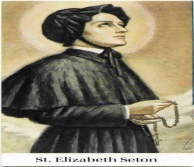 Confirmation Parent meeting- October 15th at 6:15 in the church*Confirmation Bread Sale- Saturday /Sunday, November 17 th & 18th (after all masses)Confirmation Retreat & Penance Service (Mandatory)- TBAConfirmation Practice- Saturday, February 23rd @ 11am in the churchConfirmation Ceremony- Sunday, February 24th, 2019First Communion Parent meeting- February 4th at 6:15 in the church*First Communion dates –May 4th & May 5th 2019*Parent meetings are subject to change MondayTuesdayWednesdayThursdayCCD   2018-2019Sept. 10-ClassSept. 11- ClassSept. 12-ClassSept. 13- ClassMeet the Teacher Night- Aug. 27 thru Aug. 30  6pmSept. 17-ClassSept. 18- ClassSept. 19- ClassSept. 20- ClassSept. 24- ClassSept. 25- ClassSept. 26- ClassSept. 27-ClassOct. 1- ClassOct. 2- ClassOct. 3-ClassOct. 4-ClassOct. 8- No CCD-Columbus DayOct. 9- ClassOct. 10- ClassOct. 11-ClassOct. 15- ClassOct. 16- ClassOct. 17- ClassOct. 18-ClassOct. 22- ClassOct. 23- ClassOct. 24-ClassOct. 25-ClassOct. 29-ClassOct. 30- ClassOct. 31- NO CCDNov. 1-NO CCD- All Saints Day- Holy Day of ObligationNov. 5- ClassNov.6- ClassNov. 7- ClassNov. 8-Class<Pizza Week w/ Fr. Son11/5-11/8Nov. 12- Class- NO CCD- Veteran’s DayNov. 13- ClassNov. 14- ClassNov. 15-Class…Confirmation bread sale 11/17+-11/18Nov. 19-No CCD Thanksgiving weekNov. 20-NO CCD- Thanksgiving WeekNov. 21- NO CCD- ThanksgivingNov. 22- NO CCD- ThanksgivingNov. 26- ClassNov. 27- ClassNov. 28- ClassNov. 29- ClassDec. 3- ClassDec. 4- ClassDec. 5- ClassDec. 6-ClassDec. 10- ClassDec. 11- ClassDec. 12- ClassDec. 13-Class< Craft Fair during CCDDec. 17- Class Dec. 18- ClassDec. 19- ClassDec. 20- ClassDec. 24 No CCD-Christmas  Dec. 25- No CCD- ChristmasDec. 26- No CCD- ChristmasDec. 27- No CCD- ChristmasDec. 31-    No CCD-Winter breakJan. 1- No CCD- Winter BreakJan. 2-NO CCD- Winter BreakJan. 3-NO CCD-Winter BreakJan. 7-  NO CCD- BreakJan. 8- ClassJan.9-ClassJan. 10-ClassJan. 14- Class Jan. 15- ClassJan.16-ClassJan. 17-ClassJan. 21- NO CCD- M.L. King DayJan. 22- ClassJan. 23-ClassJan. 24-ClassJan. 28- ClassJan. 29- ClassJan. 30-ClassJan. 31-ClassFeb. 4- Class Feb. 5- ClassFeb. 6- ClassFeb. 7-ClassFeb.11- classFeb. 12- ClassFeb. 13- ClassFeb. 14-ClassFeb.18- Class- NO CCD- President’s DayFeb. 19- ClassFeb. 20- ClassFeb. 21-Class Feb.25 ClassFeb. 26- ClassFeb. 27- ClassFeb. 28-ClassMar.4- ClassMar. 5- ClassMar. 6- Class- NO CCD- Ash WednesdayMar.7-ClassMar. 11- ClassMar. 12- ClassMar. 13- ClassMar. 14- ClassMar. 18- No CCD- Spring BreakMar. 19- Class No CCD- Spring breakMar. 20- Class No CCD- Spring breakMar. 21-Class No CCD- Spring breakMar. 25- ClassMar. 26- ClassMar. 27- ClassMar. 28-ClassApr. 1- Class ( FIRST RECONCILIATION)Apr. 2- Class ( FIRST RECONCILIATION)Apr. 3- Class ( FIRST RECONCILIATION)Apr. 4- Class ( FIRST RECONCILIATION)<1st confession week.6-7 during class. MandatoryApr. 8- ClassApr. 9- ClassApr. 10- ClassApr. 11-ClassApr.15- ClassApr. 16- ClassApr. 17 ClassApr. 18-NO CCD- Holy ThursdayApr.22- ClassApr. 23-  ClassApr. 24- ClassApr. 25-  ClassApril 26th- Communion Practice & Fun Day-10-Noon MandatoryApr. 29-Last ClassApr. 30-Last ClassMay 1-Last ClassMay 2-Last -Class